Name___________________________________________________ 		Today’s Date_________________________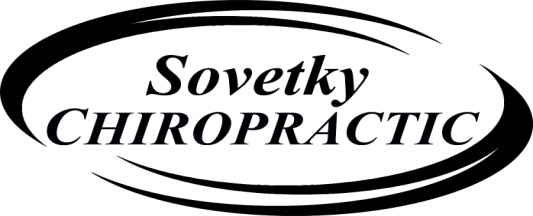 Address________________________________________________  City________________  State________   Zip_______________ Home Telephone ________________________  CellEmail	_ o I would like to receive a newsletter via email Birth Date________	Age_____	Male _________    Female  	_Occupation & Employer Name and Address,_______________________________________Single	Married	Spouse's Name	Name of your Primary Care Physician:________________________________ Physician Phone Number_______________________Have you seen a Chiropractor before? YES /    NO   If yes when? ____________________________________________________________Whom may we thank for referring you to our office?	Your Health SummaryPlease check all symptoms you have ever had, even if they do not seem related to your current problemsList any medications you are takingThis office conforms to the current HIPAA guidelines.  You may request a copy of our HIPAA policy at the front desk.Please initial to indicate you have been made aware of its availability ____________________________________.The statements made on this form are accurate to the best of my recollection and I agree to allow this office examine mefor future evaluation.Patient Signature	Date	_ Guardian Signature	Date	_□  Headaches□  Pins and Needles in armsD□  Pins and needles in legs□  Loss of smellD□  Fainting□  Back PainD□  Neck pain□  Loss of  balancebalance□  Dizziness□  Buzzing in ears□  Ringing in ears□  Nervousness□  Numbness in fingers□  Numbness in toes□  Loss of  taste□  Upset stomach□  Fatigue□  Depression□  Irritability□  Tension□  Sleeping Problems□  Neck stiff□  Cold hands□  Cold feet□ Diarrhea□  Constipation□  Fever□  Hot flashes□  Cold Sweats□  Lights bother eyes□  Problem urinating□  Heartburn□  Mood Swings□  Menstrual Pain□  Menstrual                      Irregularity□  Ulcers